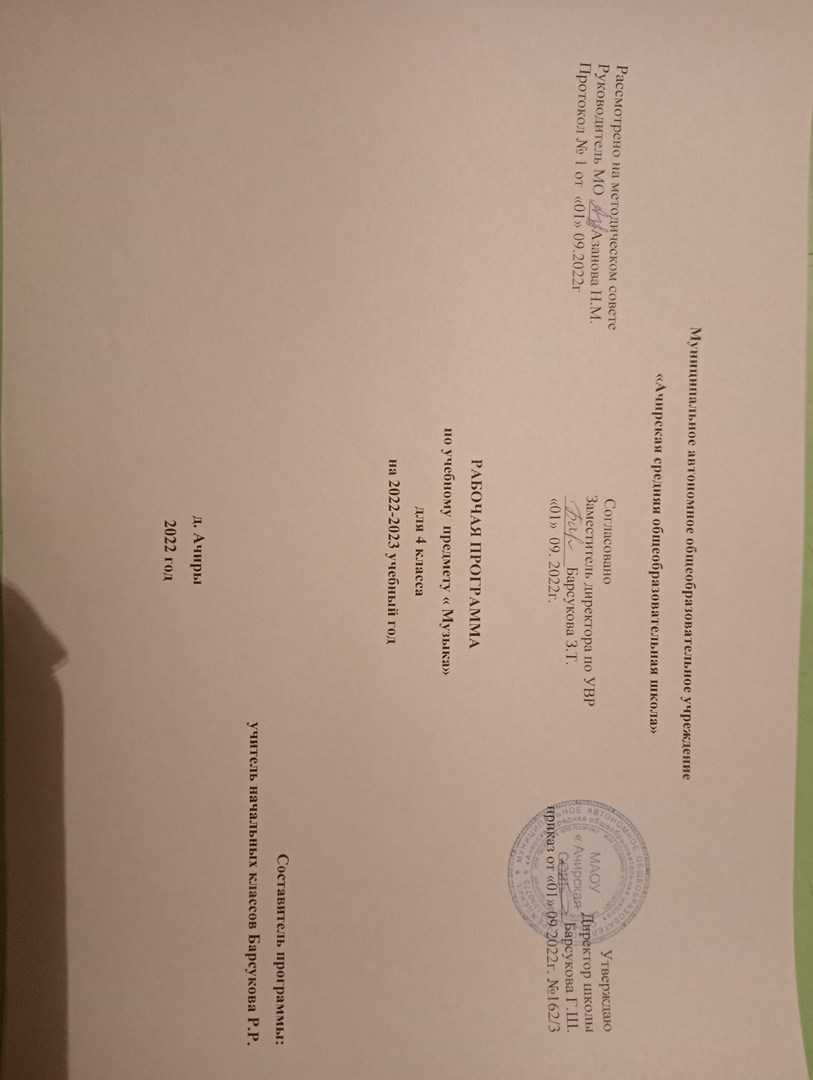 СОДЕРЖАНИЕ УЧЕБНОГО ПРЕДМЕТАМодуль «КЛАССИЧЕСКАЯ МУЗЫКА» ( 2 ч.)Русские композиторы-классикиТворчество выдающихся отечественных композиторовМузыкальные инструменты. Скрипка, виолончельПевучесть тембров струнных смычковых инструментов. Композиторы, сочинявшие скрипичную музыку. Знаменитые исполнители, мастера, изготавливавшие инструментыСимфоническая музыкаСимфонический оркестр. Тембры, группы инструментов. Симфония, симфоническая картинаЕвропейские композиторы-классикиТворчество выдающихся зарубежных композиторовМастерство исполнителяТворчество выдающихся исполнителей — певцов, инструменталистов, дирижёров. Консерватория, филармония, Конкурс имени П. И. ЧайковскогоРусские композиторы-классикиТворчество выдающихся отечественных композиторовMодуль «МУЗЫКА ТЕАТРА И КИНО» ( 5 ч. )Балет. Хореография — искусство танцаСольные номера и массовые сцены балетного спектакля. Фрагменты, отдельные номера из балетов отечественных композиторовMодуль «МУЗЫКАЛЬНАЯ ГРАМОТА» ( 3 ч. )Тональность. ГаммаТоника, тональность. Знаки при ключе. Мажорные и минорные тональности (до 2—3 знаков при ключе)ГармонияАккорд. Трезвучие мажорное и минорное. Понятие фактуры. Фактуры аккомпанемента бас-аккорд, аккордовая, арпеджиоРитмический рисунокДлительности половинная, целая, шестнадцатые. Паузы. Ритмические рисунки. Ритмическая партитураМодуль «МУЗЫКА В ЖИЗНИ ЧЕЛОВЕКА»                     ( 2 ч. )Музыка на войне, музыка о войнеВоенная тема в музыкальном искусстве. Военные песни, марши, интонации, ритмы, тембры(призывная кварта, пунктирный ритм, тембры малого барабана, трубы и т. д.)Модуль «НАРОДНАЯ МУЗЫКА РОССИИ» ( 10 ч. )Край, в котором ты живёшьМузыкальные традиции малой Родины. Песни, обряды, музыкальные инструментыСказки, мифы и легендыНародные сказители. Русские народные сказания, былины. Эпос народов России. Сказки и легенды о музыке и музыкантахЖанры музыкального фольклораФольклорные жанры, общие для всех народов: лирические, трудовые, колыбельные песни, танцы и пляски. Традиционные музыкальные инструментыНародные праздникиОбряды, игры, хороводы, праздничная символика — на примере одного или нескольких народных праздниковФольклор народов РоссииМузыкальные традиции, особенности народной музыки республик Российской Федерации. Жанры, интонации, музыкальные инструменты, музыканты-исполнителиФольклор в творчестве профессиональных музыкантовСобиратели фольклора. Народные мелодии в обработке композиторов. Народные жанры, интонации как основа для композиторского творчестваМодуль «МУЗЫКА НАРОДОВ МИРА» (3 ч.)Музыка народов ЕвропыТанцевальный и песенный фольклор европейских народов. Канон. Странствующие музыканты.КарнавалМузыка Испании и Латинской АмерикиФламенко. Искусство игры на гитаре, кастаньеты, латиноамериканские ударные инструменты.Танцевальные жанры. Профессиональные композиторы и исполнителиМузыка СШАСмешение традиций и культур в музыке Северной Америки. Африканские ритмы, трудовые песни негров. Спиричуэлс. Джаз. Творчество Дж. ГершвинаМузыка Японии и КитаяДревние истоки музыкальной культуры стран Юго-Восточной Азии. Императорские церемонии, музыкальные инструменты. ПентатоникаПевец своего народаИнтонации народной музыки в творчестве зарубежных композиторов — ярких представителей национального музыкального стиля своей страныДиалог культурКультурные связи между музыкантами разных стран. Образы, интонации фольклора других народов и стран в музыке отечественных и зарубежных композиторов (в том числе образы других культур в музыке русских композиторов и русские музыкальные цитаты в творчестве зарубежных композиторов)Модуль «КЛАССИЧЕСКАЯ МУЗЫКА»  ( 6 ч.)Модуль «СОВРЕМЕННАЯ МУЗЫКАЛЬНАЯ КУЛЬТУРА»  (1 ч.)ДжазОсобенности джаза: импровизационность, ритм (синкопы, триоли, свинг). Музыкальные инструменты джаза, особые приёмы игры на них. Творчество джазовых музыкантов.Исполнители современной музыкиТворчество одного или нескольких исполнителей современной музыки, популярных у молодёжи ПЛАНИРУЕМЫЕ ОБРАЗОВАТЕЛЬНЫЕ РЕЗУЛЬТАТЫСпецифика эстетического содержания предмета «Музыка» обусловливает тесное взаимодействие, смысловое единство трёх групп результатов: личностных, метапредметных и предметных.ЛИЧНОСТНЫЕ РЕЗУЛЬТАТЫЛичностные результаты освоения программы начального общего образования достигаются в единстве учебной и воспитательной деятельности Организации в соответствии с традиционными российскими социокультурными и духовно-нравственными ценностями, принятыми в обществе правилами и нормами поведения и способствуют процессам самопознания, самовоспитания и саморазвития, формирования внутренней позиции личности.Личностные результаты освоения программы начального общего образования должны отражать готовность обучающихся руководствоваться ценностями и приобретение первоначального опыта деятельности на их основе, в том числе в части:Гражданско-патриотического воспитания:
становление ценностного отношения к своей Родине - России;
осознание своей этнокультурной и российской гражданской идентичности;
сопричастность к прошлому, настоящему и будущему своей страны и родного края;
уважение к своему и другим народам;
первоначальные представления о человеке как члене общества, о правах и ответственности, уважении и достоинстве человека, о нравственно-этических нормах поведения и правилах межличностных отношений.                                                                                                                                                                                знание Гимна России и традиций его исполнения, уважение музыкальных символов и традиций республик Российской Федерации; проявление интереса к освоению музыкальных традиций своего края, музыкальной культуры народов России; уважение к достижениям отечественных мастеров культуры; стремление участвовать в творческой жизни своей школы, города, республики.Духовно-нравственного воспитания:признание индивидуальности каждого человека;                                                                                                                                                                                                                                    проявление сопереживания, уважения и доброжелательности;                                                                                                                                                      готовность придерживаться принципов взаимопомощи и творческого сотрудничества в процессе непосредственной музыкальной и учебной деятельности.Эстетического воспитания:Уважительное отношение и интерес к художественной культуре, восприимчивость к различным видам искусства, музыкальным традициям и творчеству своего и других народов;                                                                                                                                                                                                                                                                              стремление к самовыражению в разных видах искусства , умение видеть прекрасное в жизни, наслаждаться красотой;.Физического воспитания, формирования культуры здоровья и эмоционального благополучия:                                                                                                                                                                                                                                     соблюдение правил здорового и безопасного (для себя и других людей) образа жизни в окружающей среде;                                                                                        бережное отношение к физиологическим системам организма, задействованным в музыкально-исполнительской деятельности (дыхание, артикуляция, музыкальный слух, голос);профилактика умственного и физического утомления с использованием возможностей музыкотерапии.Трудового воспитания:Осознание ценности труда в жизни человека и общества, ответственное потребление и бережное отношение к результатам труда ,установка на посильное активное участие в практической деятельности; трудолюбие в учёбе,настойчивость в достижении поставленных целей; интерес к практическому изучению профессий в сфере культуры и искусства; уважение к труду и результатам трудовой деятельности.Экологического воспитания:бережное отношение к природе; неприятие действий, приносящих ей вред.Ценности научного познания:первоначальные представления о единстве и особенностях художественной и научной картины мира;                                                                               познавательные интересы, активность, инициативность, любознательность и самостоятельность в познании.МЕТАПРЕДМЕТНЫЕ РЕЗУЛЬТАТЫМетапредметные результаты освоения основной образовательной программы, формируемые при изучении предмета «Музыка»:1. Овладение универсальными познавательными действиями.Базовые логические действия:-  сравнивать  объекты - музыкальные звуки, звуковые сочетания, произведения, жанры;                                                                                                                                 - устанавливать основания для сравнения, устанавливать аналогии;                                                                                                                                                     - объединять элементы музыкального звучания по определённому признаку;                                                                                                                                                    - определять существенный признак для классификации, классифицировать предложенные объекты (музыкальные инструменты, элементы музыкального языка, произведения, исполнительские составы и др.);                                                                                                                                                     находить закономерности и противоречия в рассматриваемых явлениях музыкального искусства, сведениях и наблюдениях за звучащим музыкальным материалом на основе предложенного учителем алгоритма;-   выявлять недостаток информации для решения учебной (практической ), в том числе слуховой, акустической для решения учебной(практической) задачи на основе предложенного алгоритма;-   устанавливать причинно-следственные связи в ситуациях музыкального восприятия и исполнения, делать выводы.Базовые исследовательские действия:                                                                                                                                                                                                                                       - определять разрыв между реальным и желательным состоянием музыкальных явлений, на основе предложенных учителем вопросов , в том числе в отношении собственных музыкально-исполнительских навыков;- с помощью педагогического работника формулировать цель выполнения вокальных и слуховых упражнений, планировать изменения результатов своей музыкальной деятельности, ситуации совместного музицирования;- сравнивать несколько вариантов решения творческой, исполнительской задачи, выбирать наиболее подходящий (на основе предложенных критериев);- проводить по предложенному плану опыт, несложное исследование по установлению особенностей предмета изучения и связей между музыкальными объектами и явлениями (часть — целое, причина — следствие);- формулировать выводы и подкреплять их доказательствами на основе результатов проведённого наблюдения (в том числе в форме двигательного моделирования, звукового эксперимента, классификации, сравнения, исследования);                                                                                                                - прогнозировать возможное развитие музыкального процесса, эволюции культурных явлений в различных условиях.                                                                                                                                                                                                                                                                       Работа с информацией:                                                                                                                                                                                                                                    - - - выбирать источник получения информации;                                                                                                                                                                              - - согласно заданному алгоритму находить в предложенном источнике информацию, представленную в явном виде;                                                                                     - распознавать достоверную и недостоверную информацию самостоятельно или на основании предложенного учителем способа её проверки;                                               - соблюдать с помощью взрослых (учителей, родителей (законных представителей) обучающихся) правила информационной безопасности при поиске информации в сети Интернет;                                                                                                                                                                                                                          - анализировать текстовую, видео-, графическую, звуковую, информацию в соответствии с учебной задачей;                                                                                            - анализировать музыкальные тексты (акустические и нотные) по предложенному учителем алгоритму;                                                                                                  - самостоятельно создавать схемы, таблицы для представления информации.2. Овладение универсальными коммуникативными действиями Невербальная коммуникация: воспринимать музыку как специфическую форму общения людей, стремиться понятьэмоционально-образное содержание музыкального высказывания;выступать перед публикой в качестве исполнителя музыки (соло или в коллективе); передавать в собственном исполнении музыки художественное содержание, выражать настроение, чувства, личное отношение к исполняемому произведению;осознанно пользоваться интонационной выразительностью в обыденной речи, понимать культурные нормы и значение интонации в повседневном общении.Вербальная коммуникация:воспринимать и формулировать суждения, выражать эмоции в соответствии с целями и условиямиобщения в знакомой среде;проявлять уважительное отношение к собеседнику, соблюдать правила ведения диалога идискуссии;признавать возможность существования разных точек зрения; корректно и аргументированно высказывать своё мнение; строить речевое высказывание в соответствии с поставленной задачей; создавать устные и письменные тексты (описание, рассуждение, повествование); готовить небольшие публичные выступления; подбирать иллюстративный материал (рисунки, фото, плакаты) к тексту выступления.Совместная деятельность (сотрудничество):стремиться к объединению усилий, эмоциональной эмпатии в ситуациях совместного восприятия,исполнения музыки;переключаться между различными формами коллективной, групповой и индивидуальной работыпри решении конкретной проблемы, выбирать наиболее эффективные формы взаимодействия при решении поставленной задачи;формулировать краткосрочные и долгосрочные цели (индивидуальные с учётом участия вколлективных задачах) в стандартной (типовой) ситуации на основе предложенного формата планирования, распределения промежуточных шагов и сроков;принимать цель совместной деятельности, коллективно строить действия по её достижению:распределять роли, договариваться, обсуждать процесс и результат совместной работы; проявлять готовность руководить, выполнять поручения, подчиняться; ответственно выполнять свою часть работы; оценивать свой вклад в общий результат; выполнять совместные проектные, творческие задания с опорой на предложенные образцы.                                                                                                                                                                                                                                                   3. Овладение универсальными регулятивными действиями                                                                                                    Самоорганизация: планировать действия по решению учебной задачи для получения результата; выстраивать последовательность выбранных действий.Самоконтроль: устанавливать причины успеха/неудач учебной деятельности; корректировать свои учебные действия для преодоления ошибок.Овладение системой универсальных учебных регулятивных действий обеспечивает формирование смысловых установок личности (внутренняя позиция личности) и жизненных навыков личности (управления собой, самодисциплины, устойчивого поведения, эмоционального душевного равновесия и т. д.).                  ПРЕДМЕТНЫЕ РЕЗУЛЬТАТЫ Предметные результаты по учебному предмету "Музыка" характеризуют начальный этап формирования у обучающихся основ музыкальной культуры и проявляются в способности к музыкальной деятельности, потребности в регулярном общении с музыкальным искусством, позитивном ценностном отношении к музыке как важному элементу своей жизни и обеспечивают:1) знание основных жанров народной и профессиональной музыки;2) знание видов оркестров, названий наиболее известных инструментов; умение различать звучание отдельных музыкальных инструментов, виды хора и оркестра;3) умение узнавать на слух и называть изученные произведения русской и зарубежной классики, образцы народного музыкального творчества, произведения современных композиторов;4) умение исполнять свою партию в хоре с сопровождением и без сопровождения.Обучающиеся, освоившие основную образовательную программу по предмету «Музыка»:с интересом занимаются музыкой, любят петь, играть на доступных музыкальных инструментах, умеют слушать серьёзную музыку, знают правила поведения в театре, концертном зале;сознательно стремятся к развитию своих музыкальных способностей; осознают разнообразие форм и направлений музыкального искусства, могут назвать музыкальныепроизведения, композиторов, исполнителей, которые им нравятся, аргументировать свой выбор;имеют опыт восприятия, исполнения музыки разных жанров, творческой деятельности в различныхсмежных видах искусства; с уважением относятся к достижениям отечественной музыкальной культуры; стремятся к расширению своего музыкального кругозора.Предметные результаты, формируемые в ходе изучения предмета «Музыка», сгруппированы по учебным модулям и должны отражать сформированность умений:Модуль «Музыка в жизни человека»:исполнять Гимн Российской Федерации, Гимн своей республики, школы, исполнять песни,посвящённые Великой Отечественной войне, песни, воспевающие красоту родной природы, выражающие разнообразные эмоции, чувства и настроения;воспринимать музыкальное искусство как отражение многообразия жизни, различать обобщённые жанровые сферы: напевность (лирика), танцевальность и маршевость (связь с движением), декламационность, эпос (связь со словом);осознавать собственные чувства и мысли, эстетические переживания, замечать прекрасное в окружающем мире и в человеке, стремиться к развитию и удовлетворению эстетических потребностей.Модуль  «Народная музыка России»:определять принадлежность музыкальных интонаций, изученных произведений к родному фольклору, русской музыке, народной музыке различных регионов России;определять на слух и называть знакомые народные музыкальные инструменты; группировать народные музыкальные инструменты по принципу звукоизвлечения: духовые, ударные, струнные;определять принадлежность музыкальных произведений и их фрагментов к композиторскому или народному творчеству;различать манеру пения, инструментального исполнения, типы солистов и коллективов — народных и академических;создавать ритмический аккомпанемент на ударных инструментах при исполнении народной песни; исполнять народные произведения различных жанров с сопровождением и без сопровождения; участвовать в коллективной игре/импровизации (вокальной, инструментальной, танцевальной) наоснове освоенных фольклорных жанров.Модуль  «Музыкальная грамота»: классифицировать звуки: шумовые и музыкальные, длинные, короткие, тихие, громкие, низкие, высокие;различать элементы музыкального языка (темп, тембр, регистр, динамика, ритм, мелодия, аккомпанемент и др.), уметь объяснить значение соответствующих терминов;различать изобразительные и выразительные интонации, находить признаки сходства и различия музыкальных и речевых интонаций;различать на слух принципы развития: повтор, контраст, варьирование; понимать значение термина «музыкальная форма», определять на слух простые музыкальные формы — двухчастную, трёхчастную и трёхчастную репризную, рондо, вариации;ориентироваться в нотной записи в пределах певческого диапазона;исполнять и создавать различные ритмические рисунки; исполнять песни с простым мелодическим рисунком.Модуль «Классическая музыка»:различать на слух произведения классической музыки, называть автора и произведение, исполнительский состав;различать и характеризовать простейшие жанры музыки (песня, танец, марш), вычленять и называтьтипичные жанровые признаки песни, танца и марша в сочинениях композиторов-классиков;различать концертные жанры по особенностям исполнения (камерные и симфонические, вокальные и инструментальные), знать их разновидности, приводить примеры;исполнять (в том числе фрагментарно, отдельными темами) сочинения композиторов-классиков; воспринимать музыку в соответствии с её настроением, характером, осознавать эмоции и чувства, вызванные музыкальным звучанием, уметь кратко описать свои впечатления от музыкального восприятия;характеризовать выразительные средства, использованные композитором для создания музыкального образа; соотносить музыкальные произведения с произведениями живописи, литературы на основе сходства настроения, характера, комплекса выразительных средств.Модуль «Музыка народов мира»:различать на слух и исполнять произведения народной и композиторской музыки других стран; определять на слух принадлежность народных музыкальных инструментов к группам духовых, струнных, ударно-шумовых инструментов;различать на слух и называть фольклорные элементы музыки разных народов мира в сочинениях профессиональных композиторов (из числа изученных культурно-национальных традиций и жанров); различать и характеризовать фольклорные жанры музыки (песенные, танцевальные), вычленять и называть типичные жанровые признаки.Модуль «Музыка театра и кино»: определять и называть особенности музыкально-сценических жанров (опера, балет, оперетта, мюзикл);различать отдельные номера музыкального спектакля (ария, хор, увертюра и т. д.), узнавать на слух и называть освоенные музыкальные произведения (фрагменты) и их авторов;различать виды музыкальных коллективов (ансамблей, оркестров, хоров), тембры человеческих голосов и музыкальных инструментов, уметь определять их на слух; отличать черты профессий, связанных с созданием музыкального спектакля, и их роли в творческом процессе: композитор, музыкант, дирижёр, сценарист, режиссёр, хореограф, певец, художник и др.Модуль «Современная музыкальная культура»:иметь представление о разнообразии современной музыкальной культуры, стремиться к расширению музыкального кругозора;различать и определять на слух принадлежность музыкальных произведений, исполнительского стиля к различным направлениям современной музыки (в том числе эстрады, мюзикла, джаза и др.);анализировать, называть музыкально-выразительные средства, определяющие основной характер, настроение музыки, сознательно пользоваться музыкально-выразительными средствами при исполнении; исполнять современные музыкальные произведения, соблюдая певческую культуру звука.ТЕМАТИЧЕСКОЕ ПЛАНИРОВАНИЕ№п/пНаименование разделов и тем программыКоличество часовКоличество часовРепертуарДата изученияЭлектронные (цифровые) образовательные ресурсыЭлектронные (цифровые) образовательные ресурсыЭлектронные (цифровые) образовательные ресурсыФорма реализации воспитательного потенциала  №п/пНаименование разделов и тем программы всегоконтр. рабо тыпракт. работыдля слушания/для пениядля слушания/для пениядля слушания/для пенияДата изученияЭлектронные (цифровые) образовательные ресурсыЭлектронные (цифровые) образовательные ресурсыЭлектронные (цифровые) образовательные ресурсыФорма реализации воспитательного потенциала  Модуль 1. Классическая музыкаМодуль 1. Классическая музыкаМодуль 1. Классическая музыкаМодуль 1. Классическая музыка1.Русские композиторы классики100Тайна рождения песни. Многообразие жанров вокальной музыки. Музыкальные произведения по выбору: исполнение С. Т. Рихтера,     С.Я. Лемешева, И. С. Козловского, М. Л. РостроповичТайна рождения песни. Многообразие жанров вокальной музыки. Музыкальные произведения по выбору: исполнение С. Т. Рихтера,     С.Я. Лемешева, И. С. Козловского, М. Л. РостроповичТайна рождения песни. Многообразие жанров вокальной музыки. Музыкальные произведения по выбору: исполнение С. Т. Рихтера,     С.Я. Лемешева, И. С. Козловского, М. Л. Ростропович07.092022http://school-collection.edu.ru/catalog/http://school-collection.edu.ru/catalog/http://school-collection.edu.ru/catalog/Использование воспитательных возможностей содержания темы через подбор соответствующих политических вопросов., обсуждение важных и ярких событий общественной и культурной жизни страны в разные исторические периоды2.Музыкальные инструменты. Скрипка, виолончель101Ведущие музыкальные инструменты симфонического оркестра. Музыкальные произведения по выбору: Ф. Мендельсон. Концерт для скрипки с оркестром Ведущие музыкальные инструменты симфонического оркестра. Музыкальные произведения по выбору: Ф. Мендельсон. Концерт для скрипки с оркестром Ведущие музыкальные инструменты симфонического оркестра. Музыкальные произведения по выбору: Ф. Мендельсон. Концерт для скрипки с оркестром 14.09.2022http://school-collection.edu.ru/catalog/http://school-collection.edu.ru/catalog/http://school-collection.edu.ru/catalog/Включение в урок игровых процедур для поддерживания мотивации обучающихся к получению знаний.Итого по модулюИтого по модулю2         Модуль 2. Музыка театра и кино         Модуль 2. Музыка театра и кино         Модуль 2. Музыка театра и кино         Модуль 2. Музыка театра и кино         Модуль 2. Музыка театра и кино         Модуль 2. Музыка театра и кино         Модуль 2. Музыка театра и кино         Модуль 2. Музыка театра и кино         Модуль 2. Музыка театра и кино  1.  1.Балет.Хореография — искусство танца500Сюжет музыкального спектакля. Фильмы-сказки. Музыкальные произведения по выбору: «Морозко» (режиссер А. Роу, композитор Н. Будашкина), «После дождичка в четверг» (режиссер М. Юзовский, композитор Г. Гладков),«Приключения Буратино» (режиссер Л. Нечаев, композитор А. Рыбников) Музыка в мультфильмах. Музыкальные произведения по выбору: М. П. Мусоргский. «Картинки с выставки» (1984); П. И. Чайковский. «Детский альбом» из мультфильма «Детский альбом ; музыкальные характеристики героев в мультфильмах 21.09.22 19.10.22http://school-collection.edu.ru/catalog/Применение групповой работы или работы в парах, которые учат обучающихся командной работе и взаимодействию с другими обучающимис0яПрименение групповой работы или работы в парах, которые учат обучающихся командной работе и взаимодействию с другими обучающимис0яИтого по модулюИтого по модулюИтого по модулю5           Модуль 3. Музыкальная грамота           Модуль 3. Музыкальная грамота           Модуль 3. Музыкальная грамота           Модуль 3. Музыкальная грамота           Модуль 3. Музыкальная грамота           Модуль 3. Музыкальная грамота           Модуль 3. Музыкальная грамота           Модуль 3. Музыкальная грамота           Модуль 3. Музыкальная грамота           Модуль 3. Музыкальная грамота1.Тональность.Гамма100Мелодический рисунокhttp://school-collection.edu.ru/catalog/http://school-collection.edu.ru/catalog/Включение в урок игровых процедур для поддерживания мотивации обучающихся к получению знанийВключение в урок игровых процедур для поддерживания мотивации обучающихся к получению знанийВключение в урок игровых процедур для поддерживания мотивации обучающихся к получению знанийИтого по модулюИтого по модулю1Модуль 4. Музыка в жизни человекаМодуль 4. Музыка в жизни человекаМодуль 4. Музыка в жизни человекаМодуль 4. Музыка в жизни человека1.Музыка на войне, музыка о войне201Музыка о красоте родной земли и красоте человека. Музыкальные произведения по выбору: С. Рахманинов. «Весенние воды» на слова Ф. И. Тютчева, «В молчаньи ночи тайной» на слова А. А. Фета, «Здесь хорошо», «Ночь печальна Полонез, мазурка, вальс. Музыкальные произведения по выбору: полонез ля мажор Ф. Шопена; Г. Струве «Полонез дружбы»; Катюша.Слова М. Исаковского Музыка М. БлантераПесенка фронтового шофёра. СловаБ. ЛаскинаМузыкаБ.МокроусоваКатюша.Слова М. Исаковского Музыка М. БлантераПесенка фронтового шофёра. СловаБ. ЛаскинаМузыкаБ.Мокроусова09.11.202216.11.202209.11.202216.11.2022http://school-collection.edu.ru/catalog/http://school-collection.edu.ru/catalog/Использование воспитательных возможностей содержания темы через подбор соответствующих политических вопросов., обсуждение важных и ярких событий общественной и культурной жизни страны в разные исторические периодыИспользование воспитательных возможностей содержания темы через подбор соответствующих политических вопросов., обсуждение важных и ярких событий общественной и культурной жизни страны в разные исторические периодыИспользование воспитательных возможностей содержания темы через подбор соответствующих политических вопросов., обсуждение важных и ярких событий общественной и культурной жизни страны в разные исторические периодыИтого по модулюИтого по модулю2      Модуль 5.     Народная музыка России      Модуль 5.     Народная музыка России      Модуль 5.     Народная музыка России      Модуль 5.     Народная музыка России1.Край, в котором ты живёшь100Многообразие жанров народных песен. Музыкальные произведения по выбору: «Ой, мороз, мороз»,«Тройка», «Полюшко-поле»; Музыка А. Алябьева. «Вечерний звон» (словаИ. Козлова); В. Комраков.«Прибаутки» (слова народные); А.Абрамов.«Вечерний звон» (слова И. Козлова);«Вечерний звон» (слова И. Козлова);23.11.202223.11.2022http://school-collection.edu.ru/catalog/http://school-collection.edu.ru/catalog/Применение групповой работы или работы в парах, которые учат обучающихся командной работе и взаимодействию с другими обучающимисяПрименение групповой работы или работы в парах, которые учат обучающихся командной работе и взаимодействию с другими обучающимисяПрименение групповой работы или работы в парах, которые учат обучающихся командной работе и взаимодействию с другими обучающимися2.Сказки, мифы и легенды201Музыкальность поэзии  А. С.Пушкина. Музыкальные произведения по выбору: М. И. Глинка. Романс «Я помню чудное мгновенье» (ст. А. Пушкина); Г. В. Свиридов. «Метель» («Осень»); П. И. Чайковский. Опера «Золотой петушок»; М. И. Глинка.Опера «Руслан и Людмила»30.11.202207.12.2022http://school-collection.edu.ru/catalog/Использование воспитатель-ных возможностей содержания темы через подбор соответствующих политических вопросов., обсуждение важных и ярких событий общественной и культурной жизни страны в разные исторические периоды3.Жанрымузыкального фольклора200Инструменты русского народного оркестра. Музыкальные произведения по выбору: И. П. Ларионов. «Калинка»; «Колокольчик» (сл. И. Макарова); М. Матвеев. «Матушка, матушка, что во поле пыльно» Лирические песни в русской музыкальной традиции./Разучивание И. П.Ларионов.«Калинка»14.12.202221.12.2022http://school-collection.edu.ru/catalog/Включение в урок игровых процедур для поддерживания мотивации обучающихся к получению знаний4.Народные праздники301Народный театрНародные и духовные песнопения. Музыкальные произведения по выбору: М. И. Глинка.«Камаринская»; И. П. Ларионов. «Калинка»; «Вот мчится тройка почтовая» в исп. М. Вавича; А.Гурилёв. Музыкальные произведения по выбору: «Ай, как мы масленицу дожидали», «Полянка», «Проводы зимы», «Березонька кудрявая, кудрявая, моложавая»«Ай, как мы масленицу дожидали»28.12.202218.01.2023http://school-collection.edu.ru/catalog/Использование воспитательных возможностей содержания темы через подбор соответствующих политических вопросов., обсуждение важных и ярких событий общественной и культурной жизни страны в разные исторические периоды5.Фольклор народовРоссии100Народные мелодии в обработке композиторовНародные мелодии в обработке композиторов25.01.2023http://school-collection.edu.ru/catalog/http://school-collection.edu.ru/catalog/http://school-collection.edu.ru/catalog/Включение в урок игровых процедур для поддерживания мотивации обучающихся к получению знаний6.Фольклор в творчестве профессиональных музыкантов100Музыкальные образы в балетах И. Ф. Стравинского. Музыкальные образы в балетах И. Ф. Стравинского. 01.02.2023http://school-collection.edu.ru/catalog/http://school-collection.edu.ru/catalog/http://school-collection.edu.ru/catalog/Итого по модулюИтого по модулю10Модуль 6. Музыкальная грамотаМодуль 6. Музыкальная грамотаМодуль 6. Музыкальная грамотаМодуль 6. Музыкальная грамота1.Гармония100Мелодическое движение и интервалыМелодическое движение и интервалы08.02.2023http://school-collection.edu.ru/catalog/http://school-collection.edu.ru/catalog/http://school-collection.edu.ru/catalog/Включение в урок игровых процедур для поддерживания мотивации обучающихся к получению знанийИтого по модулюИтого по модулю1Модуль 7. Музыка народов   мираМодуль 7. Музыка народов   мираМодуль 7. Музыка народов   мираМодуль 7. Музыка народов   мира1.Музыка народовЕвропы101Фольклор и музыкальные традиции наших соседей. Музыка Белоруссии, Прибалтики. Музыкальные произведения по выбору: "Косил Ясь конюшину" Р. Паулс "Колыбельная", латышская народная песня «Вей ветерок»Фольклор и музыкальные традиции наших соседей. Музыка Белоруссии, Прибалтики. Музыкальные произведения по выбору: "Косил Ясь конюшину" Р. Паулс "Колыбельная", латышская народная песня «Вей ветерок»15.02.2023http://school-collection.edu.ru/catalog/http://school-collection.edu.ru/catalog/http://school-collection.edu.ru/catalog/Применение на уроке интерактивных форм работы с обучающимися: интеллектуальных игр, стимулирующих познавательную мотивацию обучающихся2.Музыка Испании иЛатинскойАмерики1 0 Фольклор и музыкальные традиции Испании и Америки. Фольклор и музыкальные традиции Испании и Америки. http://school-collection.edu.ru/catalog/ http://school-collection.edu.ru/catalog/ http://school-collection.edu.ru/catalog/Применение на уроке интерактивных форм работы с обучающимися: интеллектуальных игр, стимулирующих познавательную мотивацию обучающихся3.Музыка США1 0 Фольклор и музыкальные традиции США. Фольклор и музыкальные традиции США. http://school-collection.edu.ru/catalog/ http://school-collection.edu.ru/catalog/ http://school-collection.edu.ru/catalog/Применение на уроке интерактивных форм работы с обучающимися: интеллектуальных игр, стимулирующих познавательную мотивацию обучающихся4.Музыка Японии и Китая100Музыка Средней Азии. Музыка Японии и Китая. Музыкальные произведения по выбору: казахские народные песни «Богенбай батыр», «Сабалак»; японская народная песня«Вишня»; китайская народная песня"Жасмин"22.02.2023http://school-collection.edu.ru/catalog/Использование воспитательных возможностей содержания темы через подбор соответствующих вопросов., обсуждение важных и ярких событий общественной и культурной жизни страны в разные исторические периоды5.Певец своего народа100Выразительность музыкальной речи:интонация. Музыкальные произведения по выбору: А. П. Бородин. Ноктюрн из Квартета № 2; П. И. Чайковский. Вариации на тему рококо для виолончели с оркестром; С. В. Рахманинов. «Сирень», Элегическое трио для фортепиано, скрипки и виолончели01.03.2023http://school-collection.edu.ru/catalog/Применение на уроке интерактивных форм работы с обучающимися: интеллектуальных игр, стимулирующих познавательную мотивацию обучающихсяИтого по модулюИтого по модулю5      Модуль 8. Классическая музыка      Модуль 8. Классическая музыка      Модуль 8. Классическая музыка      Модуль 8. Классическая музыка      Модуль 8. Классическая музыка      Модуль 8. Классическая музыка      Модуль 8. Классическая музыка      Модуль 8. Классическая музыка1.Симфоническая музыка100М. И. Глинка. Гармония оркестра. Музыкальные произведения по выбору: увертюры «Арагонская хота», «Ночь в Мадриде», симфонические фантазии «Камаринская», «Вальсфантазия»15.03.2023http://school-collection.edu.ru/catalog/Применение на уроке интерактивных форм работы с обучающимися: интеллектуальных игр, стимулирующих познавательную мотивацию обучающихся2.Европейские композиторыклассики100Особенности камерной музыки. Музыкальные произведения по выбору: Ф. Шопен. Вальс № 6 (ре бемоль мажор). Вальс № 7 (до диез минор). Вальс № 10 (си минор). Мазурка № 1. Мазурка № 47. Мазурка № 48. Полонез (ля мажор). Ноктюрн фа минор. Этюд № 12 (до минор). Полонез (ля мажор); Этюд № 12 (до минор)22.03.2023http://school-collection.edu.ru/catalog/Использование воспитательных возможностей содержания темы через подбор соответствующих вопросов., обсуждение важных и ярких событий общественной и культурной жизни страны в разные исторические периодыИспользование воспитательных возможностей содержания темы через подбор соответствующих вопросов., обсуждение важных и ярких событий общественной и культурной жизни страны в разные исторические периоды3.Мастерство исполнителя100Рисование образов программной музыки05.04.2023http://school-collection.edu.ru/catalog/Включение в урок игровых процедур для поддерживания мотивации обучающихся к получению знанийВключение в урок игровых процедур для поддерживания мотивации обучающихся к получению знанийИтого по модулюИтого по модулю3       Модуль 9. Современная музыкальная культура       Модуль 9. Современная музыкальная культура       Модуль 9. Современная музыкальная культура       Модуль 9. Современная музыкальная культура       Модуль 9. Современная музыкальная культура       Модуль 9. Современная музыкальная культура       Модуль 9. Современная музыкальная культура       Модуль 9. Современная музыкальная культура       Модуль 9. Современная музыкальная культура1.Джаз Исполнители современной музыки100Музыкальная обработка классических произведений12.04.2023http://school-collection.edu.ru/catalog/Включение в урок игровых процедур для поддерживания мотивации обучающихся к получению знанийВключение в урок игровых процедур для поддерживания мотивации обучающихся к получению знанийИтого по модулюИтого по модулю1Модуль 10. Музыкальная грамотаМодуль 10. Музыкальная грамотаМодуль 10. Музыкальная грамотаМодуль 10. Музыкальная грамота1.Тональность.Гамма100Элементы двухголосияЭлементы двухголосия19.04.2023http://school-collection.edu.ru/catalog/http://school-collection.edu.ru/catalog/http://school-collection.edu.ru/catalog/http://school-collection.edu.ru/catalog/Включение в урок игровых процедур для поддерживания мотивации обучающихся к получению знаний2.Ритмичес кий рисунок101Музыкальные вариации. Музыкальные произведения по выбору: инструментальные и оркестровые вариации Й. Гайдна, В. А. Моцарта, Л. Ван Бетховена,           М. И. ГлинкиМузыкальные вариации. Музыкальные произведения по выбору: инструментальные и оркестровые вариации Й. Гайдна, В. А. Моцарта, Л. Ван Бетховена,           М. И. Глинки26.04.2023http://school-collection.edu.ru/catalog/http://school-collection.edu.ru/catalog/http://school-collection.edu.ru/catalog/http://school-collection.edu.ru/catalog/Итого по модулюИтого по модулю2Модуль 11. Музыка народов мираМодуль 11. Музыка народов мираМодуль 11. Музыка народов мираМодуль 11. Музыка народов мира1.Диалог культур100Диалог культур03.05.202303.05.2023http://school-collection.edu.ru/catalog/Использование воспитательных возможностей содержания темы через подбор соответствующих вопросов., обсуждение важных и ярких событий общественной и культурной жизни страны в разные исторические периодыИспользование воспитательных возможностей содержания темы через подбор соответствующих вопросов., обсуждение важных и ярких событий общественной и культурной жизни страны в разные исторические периодыИтого по модулюИтого по модулю1Модуль 12. Классическая музыкаМодуль 12. Классическая музыкаМодуль 12. Классическая музыкаМодуль 12. Классическая музыкаМодуль 12. Классическая музыкаМодуль 12. Классическая музыкаМодуль 12. Классическая музыкаМодуль 12. Классическая музыкаМодуль 12. Классическая музыкаМодуль 12. Классическая музыка1.Русские композиторы классики100Композитор – имя ему народ. Музыкальные произведения по выбору: П. Чайковский. «Я ли в поле да не травушка была» (ст. И.Сурикова); Н. Римский-Корсаков. Опера "Снегурочка" ("Пляска скоморохов"); А. Гурилёв. «Домиккрошечка» (сл. С. Любецкого).«Вьется ласточка сизокрылая» (сл. Н.Грекова). «Колокольчик» (сл. И. Макарова); М. Матвеев. «Матушка, матушка, что во поле пыльно»; М.Глинка. Опера «Иван Сусанин» (хор«Разгулялися, разливалися»)Композитор – имя ему народ. Музыкальные произведения по выбору: П. Чайковский. «Я ли в поле да не травушка была» (ст. И.Сурикова); Н. Римский-Корсаков. Опера "Снегурочка" ("Пляска скоморохов"); А. Гурилёв. «Домиккрошечка» (сл. С. Любецкого).«Вьется ласточка сизокрылая» (сл. Н.Грекова). «Колокольчик» (сл. И. Макарова); М. Матвеев. «Матушка, матушка, что во поле пыльно»; М.Глинка. Опера «Иван Сусанин» (хор«Разгулялися, разливалися»)10.05.2023http://school-collection.edu.ru/catalog/Использование воспитательных возможностей содержания темы через подбор соответствующих политических вопросов., обсуждение важных и ярких событий общественной и культурной жизни страны в разные исторические периодыИспользование воспитательных возможностей содержания темы через подбор соответствующих политических вопросов., обсуждение важных и ярких событий общественной и культурной жизни страны в разные исторические периоды2.Европейские композиторы классики100Знаменитые скрипачи и скрипичные мастера. Музыкальные произведения по выбору: исполнительское творчество А. Вивальди, А. Корели, Н.Паганини, Н. Кавакос; П. И. Чайковский. Концерт для скрипки с оркестром ре мажор; Л. ван Бетховен. Концерт для скрипки с оркестром ре мажор; И. Брамс. Концерт для скрипки с оркестром ре мажорМ. Матвеев. «Матушка, матушка, что во поле пыльно»Знаменитые скрипачи и скрипичные мастера. Музыкальные произведения по выбору: исполнительское творчество А. Вивальди, А. Корели, Н.Паганини, Н. Кавакос; П. И. Чайковский. Концерт для скрипки с оркестром ре мажор; Л. ван Бетховен. Концерт для скрипки с оркестром ре мажор; И. Брамс. Концерт для скрипки с оркестром ре мажорМ. Матвеев. «Матушка, матушка, что во поле пыльно»17.05.2023http://school-collection.edu.ru/catalog/http://school-collection.edu.ru/catalog/http://school-collection.edu.ru/catalog/Использование воспитательных возможностей содержания темы через подбор соответствующих вопросов., обсуждение важных и ярких событий общественной и культурной жизни страны в разные исторические периоды3.Мастерство исполнителя110Знаменитые виолончелисты. Музыкальные произведения по выбору: исполнительское творчество М. Растроповича, П. Казальс, Н.Андре, В. Максимова; К. Сен-Санс.Концерт для виолончели с оркестром № 1; Й. Гайдн. Концерт № 1 для виолончели с оркестромЗнаменитые виолончелисты. Музыкальные произведения по выбору: исполнительское творчество М. Растроповича, П. Казальс, Н.Андре, В. Максимова; К. Сен-Санс.Концерт для виолончели с оркестром № 1; Й. Гайдн. Концерт № 1 для виолончели с оркестром24.05.2023http://school-collection.edu.ru/catalog/http://school-collection.edu.ru/catalog/http://school-collection.edu.ru/catalog/Использование воспитательных возможностей содержания темы через подбор соответствующих вопросов., обсуждение важных и ярких событий общественной и культурной жизни страны в разные исторические периодыИтого по модулюИтого по модулю3Модуль 13. Современная музыкальная культураМодуль 13. Современная музыкальная культураМодуль 13. Современная музыкальная культураМодуль 13. Современная музыкальная культура1.Исполнители современной музыки10 http://school-collection.edu.ru/catalog0 http://school-collection.edu.ru/catalog0 http://school-collection.edu.ru/catalogИспользование воспитательных возможностей содержания темы через подбор соответствующих вопросов., обсуждение важных и ярких событий общественной и культурной жизни страны в разные исторические периодыИтого по модулюИтого по модулю10 0 ОБЩЕЕ КОЛИЧЕСТВОЧАСОВ ПОПРОГРАММЕОБЩЕЕ КОЛИЧЕСТВОЧАСОВ ПОПРОГРАММЕ3416